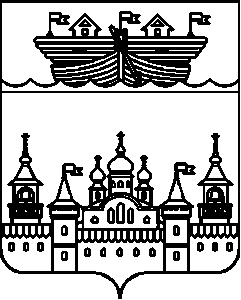 СЕЛЬСКИЙ СОВЕТЕГОРОВСКОГО СЕЛЬСОВЕТАВОСКРЕСЕНСКОГО МУНИЦИПАЛЬНОГО РАЙОНАНИЖЕГОРОДСКОЙ ОБЛАСТИРЕШЕНИЕ 09 августа 2017 года	№29                                                                                                                                                                                                                                                                                                                                                                                                                                                                                                                                                                                                                                                                                                                                                                                                  Об отмене Положения о проверке достоверности и полноты сведений, предоставляемых лицами, замещающими муниципальные должности в Егоровском сельсовете Воскресенского муниципального района Нижегородской области и соблюдении указанными лицами ограничений и запретов, утвержденное решением сельского Совета Егоровского сельсовета №15 от 29 марта 2016 года                                                                                                                                                                                                                                                                                                                                                                                                                                                                                                                                                                                                                                                                                                                                                                                                                                                                                                                                                                                                                                                                                                                                                                                                                                                                                                                                                                                                                                                                                                                                                                                                                                                                                                                                                                                                                                                                                                                                                                        	В целях приведения нормативных правовых актов сельсовета в соответствие с действующим законодательством, в соответствии со статьей 45                                                          Устава Егоровского сельсовета, сельский Совет решил: 1.Отменить решение сельского Совета Егоровского сельсовета №                                                                                                                         15 от 29 марта 2016 года «Об утверждении Положения о проверке достоверности и полноты сведений, предоставляемых лицами, замещающими  муниципальные должности в Егоровском сельсовете Воскресенского муниципального района Нижегородской области и соблюдения указанными лицами ограничений и запретов».2.Опубликовать настоящее решение на официальном сайте администрации района http:www. voskresenskoe-adm.ru.                                 3.Контроль за исполнением постановления оставляю за собой.Глава местного самоуправления 			                    В.Б.Миронов                                                                                                                                                                                                                                 